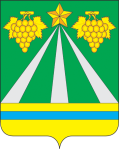 АДМИНИСТРАЦИЯ МУНИЦИПАЛЬНОГО ОБРАЗОВАНИЯ КРЫМСКИЙ РАЙОНПОСТАНОВЛЕНИЕот 23 сентября 2022 года                                                                                                     № 2773 город КрымскО повышении должностных окладов работников муниципальных учреждений муниципального образования Крымский район иработников органов местного самоуправления муниципального образования Крымский район, замещающих должности, не являющиеся должностями муниципальной службы муниципального образования Крымский районВ целях совершенствования и упорядочения системы оплаты труда работников муниципальных учреждений муниципального образования Крымский район и работников органов местного самоуправления муниципального образования Крымский район, замещающих должности, не являющиеся должностями муниципальной службы муниципального образования Крымский район, руководствуясь постановлением главы администрации (губернатора) Краснодарского края от 2 сентября 2010 года № 742 «Об оплате труда работников государственных учреждений Краснодарского края», постановлением главы администрации (губернатора) Краснодарского края от 26 февраля 2014 года № 123 «Об утверждении Порядка формирования фонда оплаты труда работников, замещающих должности, не являющиеся должностями государственной гражданской службы Краснодарского края, в государственных органах Краснодарского края», пунктом 23 решения Совета муниципального образования Крымский район от 22 декабря 2021 года «О бюджете муниципального образования Крымский район на 2022 год и плановый период 2023 и 2024 годов», пунктом 2.3 раздела 2 приложения 1 к постановлению администрации муниципального образования Крымский район от 23 декабря 2021 года № 3854 «Положение об оплате труда работников муниципальных учреждений муниципального образования Крымский район», пунктом 2 приложения 1 к постановлению администрации муниципального образования Крымский район от 22 июня 2018 года № 947 «Положение об оплате труда работников органов местного самоуправления муниципального образования Крымский район, замещающих должности, не являющиеся должностями муниципальной службы муниципального образования Крымский район», п о с т а н о в л я ю:1. Повысить с 1 октября 2022 года на 4,0 процента размеры месячных должностных окладов работников муниципальных учреждений муниципального образования Крымский район, установленные постановлением администрации муниципального образования Крымский район от 23 декабря 2021 года № 3854 «Положение об оплате труда работников муниципальных учреждений муниципального образования Крымский район» и работников, замещающих должности, органов местного самоуправления муниципального образования Крымский район, замещающих должности, не являющиеся должностями муниципальной службы муниципального образования Крымский район установленные постановлением администрации муниципального образования Крымский район от 22 июня 2018 года № 947 «Положение об оплате труда работников органов местного самоуправления муниципального образования Крымский район, замещающих должности, не являющиеся должностями муниципальной службы муниципального образования Крымский район».2. Отделу по взаимодействию со СМИ администрации муниципального образования Крымский район (Безовчук) обнародовать настоящее постановление путем размещения на официальном сайте администрации муниципального образования Крымский район www.krymsk-region.ru, зарегистрированном в качестве средства массовой информации.3. Контроль за выполнением настоящего постановления оставляю за собой.4. Постановление вступает в силу после официального обнародования и распространяется на правоотношения, возникшие с 1 октября 2022 года.Глава муниципального образования Крымский район                                                                                                  С.О.Лесь